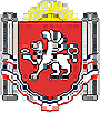  БЕРЕЗОВСКИЙ СЕЛЬСКИЙ СОВЕТ РАЗДОЛЬНЕНСКОГО РАЙОНАРЕСПУБЛИКИ КРЫМ 40 (внеочередное) заседание 2 созываРЕШЕНИЕ28.03.2022 года					с. Березовка				№ 252О внесении изменений в решение Березовского сельского совета от 27.11.2019 № 35 «Об установлении налога на имущество физических лиц на территории муниципального образования Березовское сельское поселение Раздольненского района Республики Крым»В соответствии с главой 32 Налогового кодекса Российской Федерации, статьей 14 Федерального закона от 06.10.2003 года № 131-ФЗ «Об общих принципах организации местного самоуправления в Российской Федерации», распоряжением Совета министров Республики Крым от 14.10.2019г. № 1253-р «Об утверждении определения кадастровой стоимости объектов недвижимости - зданий, помещений, расположенных на территории Республики Крым», Уставом муниципального образования Березовское сельское поселение Раздольненского района Республики Крым, в целях привидения нормативных правовых актов Березовского сельского совета в соответствие с действующим законодательством Березовский сельский совет РЕШИЛ:	1. Внести в решение Березовского сельского совета от 27.11.2019 № 35 «Об установлении налога на имущество физических лиц на территории муниципального образования Березовское сельское поселение Раздольненского района Республики Крым» следующие изменения:	1.1. подпункт 3.5 пункта 3 исключить.2. Обнародовать данное решение путем размещения на информационных стендах населенных пунктов Березовского сельского поселения и на официальном сайте Администрации Березовского сельского поселения (http:/berezovkassovet.ru/).3. Настоящее решение вступает в силу с момента обнародования.4.Контроль за исполнением настоящего решения возложить на комиссию Березовского сельского совета по бюджету, налогам, муниципальной собственности, земельным и имущественным отношениям, социально-экономическому развитию, законности, правопорядку, служебной этике. Председатель Березовского сельского совета - глава Администрации Березовского сельского поселения 						А.Б.НазарАКТУАЛЬНАЯ РЕДАКЦИЯ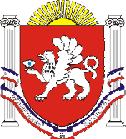 РЕСПУБЛИКА    КРЫМРАЗДОЛЬНЕНСКИЙ РАЙОНБЕРЕЗОВСКИЙ СЕЛЬСКИЙ СОВЕТ4 (внеочередное) заседание 2 созываРЕШЕНИЕ27.11.2019 года                                     с. Березовка                                                   № 35Об установлении налога на имущество физических лиц на территории муниципального образования Березовское сельское поселения Раздольненского района Республики Крым(в редакции решения от  В соответствии с главой 32 Налогового кодекса Российской Федерации, статьей 14 Федерального закона от 06.10.2003 года № 131-ФЗ «Об общих принципах организации местного самоуправления в Российской Федерации», распоряжением Совета министров Республики Крым от 14.10.2019г. № 1253-р «Об утверждении определения кадастровой стоимости объектов недвижимости – зданий, помещений, расположенных на территории Республики Крым», Уставом муниципального образования Березовское сельское поселение Раздольненского района Республики Крым, Березовский сельский совет  РЕШИЛ:1. Установить и ввести в действие с 1 января 2020 года на территории муниципального образования Березовское сельского поселения Раздольненского района Республики Крым налог на имущество физических лиц.2. Установить, что налоговая база в отношении объектов налогообложения определяется исходя из их кадастровой стоимости.3. Определить следующие налоговые ставки по налогу:4. Налоговые вычеты и налоговые льготы установлены в соответствии со статьями 403 и 407 главы 32 Налогового кодекса Российской Федерации.5. Основания и порядок применения налоговых льгот осуществляется налогоплательщиками в соответствии с положениями главы 32 Налогового Кодекса Российской Федерации.6. Иные положения, относящиеся к налогу на имущество физических лиц не учтенные в настоящем решении, определяется главой 32 Налогового Кодекса Российской Федерации.7. Порядок исчисления суммы налога определяется на основании статьи 408 главы 32 Налогового кодекса Российской Федерации.8. Уплата налога производится налогоплательщиками в срок и в порядке, установленными статьей 409 главы 32 Налогового кодекса Российской Федерации.9. Настоящее решение вступает в силу с 1 января 2020 года.         10. Обнародовать данное решение путем размещения на информационных стендах населенных пунктов Березовского сельского поселения и на официальном сайте Администрации Березовского сельского поселения в сети Интернет (http:/berezovkassovet.ru/).        11. Контроль за исполнением настоящего решения возложить на председателя Березовского сельского совета- главу Администрации Березовского сельского поселения.Председатель Березовского сельскогосовета – глава АдминистрацииБерезовского сельского поселения	                                                         А.Б.НазарВид объекта налогообложенияНалоговая ставка (%)3.1.жилые дома, части жилых домов, квартир, частей квартир, комнат;0,05 3.2.объекты незавершенного строительства в случае, если проектируемым назначением таких объектов является жилой дом; 0,05 3.3.единые недвижимые комплексы, в состав которых входит хотя бы одно жилое помещение (жилой дом);0,05 3.4.гаражи и машино-места;0,05 3.5.хозяйственные строения или сооружения, площадь каждого из которых превышает 50 квадратных метров и которые расположены на земельных участках, предоставленных для ведения личного подсобного, дачного хозяйства, огородничества, садоводства или индивидуального жилищного строительства0,05 3.6хозяйственные строения или сооружения, площадь каждого из которых не превышает 50 квадратных метров и которые расположены на земельных участках, предоставленных для ведения личного подсобного, дачного хозяйства, огородничества, садоводства или индивидуального жилищного строительства03.7.объекты налогообложения, включенные в перечень, определяемый в соответствии с пунктом 7 статьи 378.2 настоящего Кодекса, в отношении объектов налогообложения, предусмотренных абзацем вторым пункта 10 статьи 378.2;0,13.8.объекты налогообложения, кадастровая стоимость каждого из которых превышает 300 млн. руб. 0,13.9.прочие0,5